CIRCULAR EXTERNA16 de mayo del 2019Dirigida a:Bancos comerciales del Estado.Bancos Creados por leyes especiales.Bancos Privados.Empresas Financieras no bancarias.Organizaciones cooperativas de ahorro y crédito.Caja de Ahorro y Préstamo de La AndeEntidades autorizadas del Sistema Financiero Nacional para la vivienda.Operadores del Sistema Nacional de Banca para el DesarrolloAsunto:	Formatos del “Archivo Descargable” que estarán disponibles a partir de julio del 2019.Considerando que:Mediante circular externa SGF 3728-2018 del 5 de diciembre del 2018, se solicitó a las diferentes entidades financieras involucradas que sugirieran requerimientos y mejoras al contenido del Archivo Descargable que mensualmente provee la SUGEF a las entidades, con el fin principal de mejorar la valoración de sus carteras crediticias, de conformidad con lo establecido en el Acuerdo SUGEF 1-05.A partir de las aportaciones recibidas con sugerencias, comentarios y observaciones, se realizó una valoración y clasificación que nos permitió programar un esquema de mejoras escalonadas, la primera de ellas objeto de éste comunicado, por lo que se hace necesario informar a las entidades involucradas sobre los pormenores de dichos cambios.Dispone:Con el fin de que las entidades puedan realizar los ajustes necesarios en sus sistemas internos, remitir el detalle del formato que contendrá el archivo descargable a partir de julio del 2019 (con información con corte a junio del mismo año), para lo cual se adjuntan dos archivos: el primero con el formato utilizado por las entidades supervisadas y el segundo por las entidades del Sistema de Banca para el Desarrollo (SBD).En caso de tener sugerencias, comentarios, consultas o requerir aclaraciones sobre el particular, se les solicita que contacten a nuestro funcionario Eduardo Montoya Solano al correo montoyase@sugef.fi.cr o al teléfono 2243-5024.Atentamente,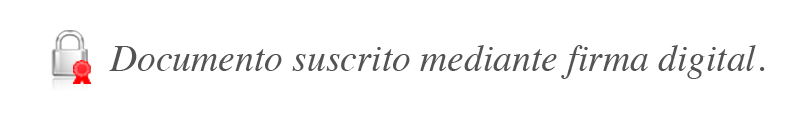 Bernardo Alfaro A.Superintendente JSC/EAMS/EJG/gvl*C:	Alexander Araya González, Coordinador	Sistema Banca para el DesarrolloCorreo electrónico: alexander.araya@sbdcr.comAnexos:Formato utilizado por las entidades supervisadasFormato utilizado por entidades del Sistema de Banca para el Desarrollo (SBD).